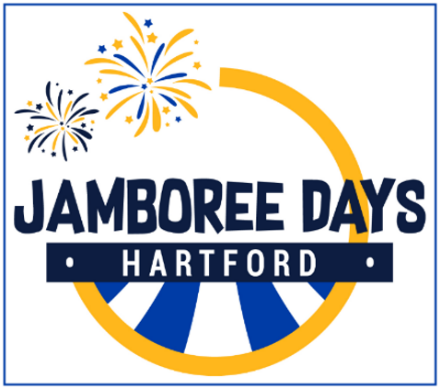 Thank you for your generosity!Your contribution will go towards the support and continued success of the Hartford Jamboree Days celebration held in Hartford, South Dakota. Organization Name: ____________________________________________________________________Contact Name: __________________________________Title: __________________________________  Phone Number: _________________________________Email: __________________________________Address: ______________________________________________________________________________City: ___________________________________________ State: __________ Zip Code: ______________ Contribution Information: Date contribution is needed by: May 15th, 2022      I would like to make a donation of:          $500 (Gold) $300 (Silver)             	$100 (Bronze)	 Hartford Jamboree Days is a registered 501(c)(3) non-profit organization. Therefore, your donation may be used as a business expense for tax purposes. Please make checks payable to: Hartford Jamboree Days | PO Box 672 | Hartford SD, 57033Email: hartfordjamboreedays@gmail.com  Website: www.hartfordjamboreedays.comFacebook page: Hartford Jamboree Days***** For Jamboree Days Use Only *****Date Received: ________________ Donation Amount: _____________________Method: Cash_________________ Check _________________   $500 Gold Package $300 Silver PackagePremium Business Advertisement Banner at EventName or Company Logo on: Logo on WebsiteName on 500 Koozies Name on Sponsor Apparel   Business Advertisement Banner at EventName or Company Logo on: Logo on Website Name on 250 Koozies Name on Sponsor Apparel   2 pieces of Jamboree Apparel  2 Beer Garden Wristbands for Saturday night1 piece of Jamboree Apparel  $100 Bronze Package Name or Company Logo on website 1 piece of Jamboree Apparel$100 Bronze Package Name or Company Logo on website 1 piece of Jamboree Apparel